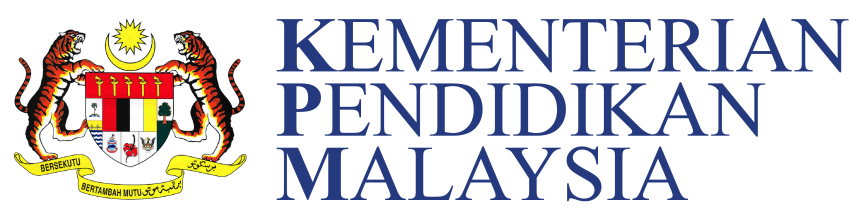 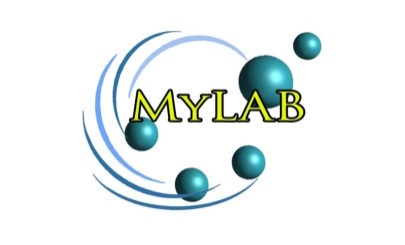 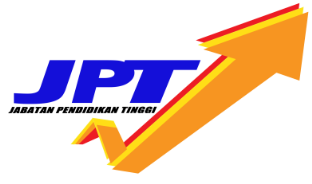 SENARAI SEMAK PENGHANTARAN DOKUMEN PERMOHONAN PROJEK MALAYSIA LABORATORIES FOR ACADEMIA-BUSINESS COLLABORATION (MyLAB) 1/2018(Pindaan Tahun 2018)NAMA IPT PENERAJU	: __________________________________BIL. PERMOHONAN 	: *Semua dokumen perlu disediakan dan dikemukakan kepada urus setia MyLAB sebanyak lima (5) salinan.KLAUSA PENAFIAN: Pihak RMC Universiti telah meneliti dokumen yang berkaitan sebelum penyerahan dibuat kepada Jabatan Pendidikan Tinggi. Pihak RMC Universiti memahami syarat permohonan bahawa sekiranya dokumen yang dihantar tidak lengkap maka pihak Jabatan Pendidikan Tinggi berhak menolak permohonan yang dikemukakan. Bidang PenyelidikanBilangan PermohonanBioteknologi Nanoteknologi Aeroangkasa Automotif &Teknologi PengangkutanMinyak & GasTenaga Boleh DiperbaharuiPenjagaan Kesihatan  Teknologi HijauKecukupan Makanan  Sains Sosial dan KemasyarakatanBIL.PERKARA / TAJUKRMC  UNIVERSITIURUS SETIA MyLAB1*Borang Permohonan Projek MyLAB 1/2018 (Pindaan Tahun 2018) (Lampiran A) yang telah lengkap diisi dan telah ditandatangani dan diperakukan oleh TNC (P&I) / Pengarah RMC Universiti.2*Borang Ringkasan Permohonan Projek MyLAB 1/2018 (Pindaan Tahun 2018) (Lampiran B) yang telah lengkap diisi oleh Pejabat RMC Universiti.3*Profil syarikat industri kolaborasi termasuklah dokumen seperti berikut:3Borang terkini 9, 24 dan 49 (Akta Syarikat 1965) bersama dengan laporan tahunan terkini;3Memorandum and Article of Association (MoA) atau Memorandum of Understanding (MoU) atau lain-lain dokumen yang berkaitan antara industri dan universiti atau yang telah dipersetujui sebelum permohonan dibuat; dan3Sijil insolvensi terkini dari Jabatan Insolvensi Malaysia.4Pendrive yang mengandungi dokumen-dokumen lain yang berkaitan perlu diserahkan kepada urus setia MyLAB ketika menghantar borang permohonan.5Lain-lain dokumen yang berkaitan.Tandatangan :Jawatan :Nama dan nombor untuk dihubungi:Nama _________________ No. Tel _____________Nama _________________ No. Tel _____________Tarikh: